ObjednávkaObjednávkaObjednávkaObjednávkaObjednávkaObjednávkaObjednávkaObjednávkaObjednávkaObjednávkaObjednávkaObjednávkaObjednávkaObjednávkaNO16000169NO16000169NO16000169NO16000169NO16000169NO16000169NO16000169NO16000169NO16000169NO16000169Odběratel:Odběratel:Odběratel:Odběratel:IČ: 25007017IČ: 25007017IČ: 25007017IČ: 25007017DIČ: CZ25007017DIČ: CZ25007017DIČ: CZ25007017DIČ: CZ25007017DIČ: CZ25007017DIČ: CZ25007017DIČ: CZ25007017DIČ: CZ25007017DIČ: CZ25007017DIČ: CZ25007017ObjednávkaObjednávkaObjednávkaObjednávkaObjednávkaObjednávkaObjednávkaObjednávkaObjednávkaObjednávkaObjednávkaObjednávkaObjednávkaObjednávkaNO16000169NO16000169NO16000169NO16000169NO16000169NO16000169NO16000169NO16000169NO16000169NO16000169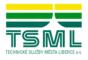 Technické služby města Liberce a.s.Technické služby města Liberce a.s.Technické služby města Liberce a.s.Technické služby města Liberce a.s.Technické služby města Liberce a.s.Technické služby města Liberce a.s.Technické služby města Liberce a.s.Technické služby města Liberce a.s.Technické služby města Liberce a.s.Technické služby města Liberce a.s.Technické služby města Liberce a.s.Technické služby města Liberce a.s.Technické služby města Liberce a.s.Technické služby města Liberce a.s.Středisko:Středisko:Středisko:Středisko:Středisko:Středisko:Středisko:Středisko:050050050050050050050Technické služby města Liberce a.s.Technické služby města Liberce a.s.Technické služby města Liberce a.s.Technické služby města Liberce a.s.Technické služby města Liberce a.s.Technické služby města Liberce a.s.Technické služby města Liberce a.s.Technické služby města Liberce a.s.Technické služby města Liberce a.s.Technické služby města Liberce a.s.Technické služby města Liberce a.s.Technické služby města Liberce a.s.Technické služby města Liberce a.s.Technické služby města Liberce a.s.Datum vystavení:Datum vystavení:Datum vystavení:Datum vystavení:Datum vystavení:Datum vystavení:Datum vystavení:Datum vystavení:25. 7. 201625. 7. 201625. 7. 201625. 7. 201625. 7. 201625. 7. 2016Datum vystavení:Datum vystavení:Datum vystavení:Datum vystavení:Datum vystavení:Datum vystavení:Datum vystavení:Datum vystavení:25. 7. 201625. 7. 201625. 7. 201625. 7. 201625. 7. 201625. 7. 2016Erbenova 376/2Erbenova 376/2Datum vystavení:Datum vystavení:Datum vystavení:Datum vystavení:Datum vystavení:Datum vystavení:Datum vystavení:Datum vystavení:25. 7. 201625. 7. 201625. 7. 201625. 7. 201625. 7. 201625. 7. 2016Erbenova 376/2Erbenova 376/2Datum dodání:Datum dodání:Datum dodání:Datum dodání:Datum dodání:Datum dodání:Datum dodání:Datum dodání:10. 8. 201610. 8. 201610. 8. 201610. 8. 201610. 8. 201610. 8. 2016460 08 Liberec 8460 08 Liberec 8460 08 Liberec 8460 08 Liberec 8460 08 Liberec 8460 08 Liberec 8460 08 Liberec 8460 08 Liberec 8460 08 Liberec 8460 08 Liberec 8460 08 Liberec 8460 08 Liberec 8460 08 Liberec 8460 08 Liberec 8Datum dodání:Datum dodání:Datum dodání:Datum dodání:Datum dodání:Datum dodání:Datum dodání:Datum dodání:10. 8. 201610. 8. 201610. 8. 201610. 8. 201610. 8. 201610. 8. 2016460 08 Liberec 8460 08 Liberec 8460 08 Liberec 8460 08 Liberec 8460 08 Liberec 8460 08 Liberec 8460 08 Liberec 8460 08 Liberec 8460 08 Liberec 8460 08 Liberec 8460 08 Liberec 8460 08 Liberec 8460 08 Liberec 8460 08 Liberec 8Česká republikaČeská republikaČeská republikaČeská republikaČeská republikaČeská republikaČeská republikaČeská republikaČeská republikaČeská republikaČeská republikaČeská republikaČeská republikaČeská republikaČeská republikaČeská republikaČeská republikaČeská republikaČeská republikaČeská republikaČeská republikaČeská republikaČeská republikaČeská republikaČeská republikaČeská republikaČeská republikaČeská republikaBankovní spojení:Bankovní spojení:Bankovní spojení:Bankovní spojení:639461 / 0100639461 / 0100639461 / 0100639461 / 0100639461 / 0100639461 / 0100639461 / 0100639461 / 0100639461 / 0100639461 / 0100639461 / 0100639461 / 0100639461 / 0100639461 / 0100Bankovní spojení:Bankovní spojení:Bankovní spojení:Bankovní spojení:639461 / 0100639461 / 0100639461 / 0100639461 / 0100639461 / 0100639461 / 0100639461 / 0100639461 / 0100639461 / 0100639461 / 0100639461 / 0100639461 / 0100639461 / 0100639461 / 0100Bankovní spojení:Bankovní spojení:Bankovní spojení:Bankovní spojení:639461 / 0100639461 / 0100639461 / 0100639461 / 0100639461 / 0100639461 / 0100639461 / 0100639461 / 0100639461 / 0100639461 / 0100639461 / 0100639461 / 0100639461 / 0100639461 / 0100Dodavatel:Dodavatel:Dodavatel:Dodavatel:Dodavatel:Dodavatel:IČ:IČ:2875155828751558287515582875155828751558287515582875155828751558Bankovní spojení:Bankovní spojení:Bankovní spojení:Bankovní spojení:639461 / 0100639461 / 0100639461 / 0100639461 / 0100639461 / 0100639461 / 0100639461 / 0100639461 / 0100639461 / 0100639461 / 0100639461 / 0100639461 / 0100639461 / 0100639461 / 0100Dodavatel:Dodavatel:Dodavatel:Dodavatel:Dodavatel:Dodavatel:IČ:IČ:2875155828751558287515582875155828751558287515582875155828751558IBAN:IBAN:IBAN:IBAN:CZ72 0100 0000 0000 0063 9461CZ72 0100 0000 0000 0063 9461CZ72 0100 0000 0000 0063 9461CZ72 0100 0000 0000 0063 9461CZ72 0100 0000 0000 0063 9461CZ72 0100 0000 0000 0063 9461CZ72 0100 0000 0000 0063 9461CZ72 0100 0000 0000 0063 9461CZ72 0100 0000 0000 0063 9461CZ72 0100 0000 0000 0063 9461CZ72 0100 0000 0000 0063 9461CZ72 0100 0000 0000 0063 9461CZ72 0100 0000 0000 0063 9461CZ72 0100 0000 0000 0063 9461Dodavatel:Dodavatel:Dodavatel:Dodavatel:Dodavatel:Dodavatel:IČ:IČ:2875155828751558287515582875155828751558287515582875155828751558IBAN:IBAN:IBAN:IBAN:CZ72 0100 0000 0000 0063 9461CZ72 0100 0000 0000 0063 9461CZ72 0100 0000 0000 0063 9461CZ72 0100 0000 0000 0063 9461CZ72 0100 0000 0000 0063 9461CZ72 0100 0000 0000 0063 9461CZ72 0100 0000 0000 0063 9461CZ72 0100 0000 0000 0063 9461CZ72 0100 0000 0000 0063 9461CZ72 0100 0000 0000 0063 9461CZ72 0100 0000 0000 0063 9461CZ72 0100 0000 0000 0063 9461CZ72 0100 0000 0000 0063 9461CZ72 0100 0000 0000 0063 9461Dodavatel:Dodavatel:Dodavatel:Dodavatel:Dodavatel:Dodavatel:DIČ:DIČ:CZ28751558CZ28751558CZ28751558CZ28751558CZ28751558CZ28751558CZ28751558CZ28751558IBAN:IBAN:IBAN:IBAN:CZ72 0100 0000 0000 0063 9461CZ72 0100 0000 0000 0063 9461CZ72 0100 0000 0000 0063 9461CZ72 0100 0000 0000 0063 9461CZ72 0100 0000 0000 0063 9461CZ72 0100 0000 0000 0063 9461CZ72 0100 0000 0000 0063 9461CZ72 0100 0000 0000 0063 9461CZ72 0100 0000 0000 0063 9461CZ72 0100 0000 0000 0063 9461CZ72 0100 0000 0000 0063 9461CZ72 0100 0000 0000 0063 9461CZ72 0100 0000 0000 0063 9461CZ72 0100 0000 0000 0063 9461DIČ:DIČ:CZ28751558CZ28751558CZ28751558CZ28751558CZ28751558CZ28751558CZ28751558CZ28751558DIČ:DIČ:CZ28751558CZ28751558CZ28751558CZ28751558CZ28751558CZ28751558CZ28751558CZ28751558Zastoupen:Zastoupen:Mohacsi František, Ing.Mohacsi František, Ing.Mohacsi František, Ing.Mohacsi František, Ing.Mohacsi František, Ing.Mohacsi František, Ing.Mohacsi František, Ing.Mohacsi František, Ing.Mohacsi František, Ing.Mohacsi František, Ing.Mohacsi František, Ing.Mohacsi František, Ing.Mohacsi František, Ing.Mohacsi František, Ing.Zastoupen:Zastoupen:Mohacsi František, Ing.Mohacsi František, Ing.Mohacsi František, Ing.Mohacsi František, Ing.Mohacsi František, Ing.Mohacsi František, Ing.Mohacsi František, Ing.Mohacsi František, Ing.Mohacsi František, Ing.Mohacsi František, Ing.Mohacsi František, Ing.Mohacsi František, Ing.Mohacsi František, Ing.Mohacsi František, Ing.Complet San s.r.o.Complet San s.r.o.Complet San s.r.o.Complet San s.r.o.Complet San s.r.o.Complet San s.r.o.Complet San s.r.o.Complet San s.r.o.Complet San s.r.o.Complet San s.r.o.Complet San s.r.o.Complet San s.r.o.Complet San s.r.o.Complet San s.r.o.Complet San s.r.o.Complet San s.r.o.Complet San s.r.o.Complet San s.r.o.Complet San s.r.o.Complet San s.r.o.Complet San s.r.o.Complet San s.r.o.Complet San s.r.o.Výkonný ředitelVýkonný ředitelVýkonný ředitelVýkonný ředitelVýkonný ředitelVýkonný ředitelVýkonný ředitelVýkonný ředitelVýkonný ředitelVýkonný ředitelVýkonný ředitelVýkonný ředitelVýkonný ředitelVýkonný ředitelComplet San s.r.o.Complet San s.r.o.Complet San s.r.o.Complet San s.r.o.Complet San s.r.o.Complet San s.r.o.Complet San s.r.o.Complet San s.r.o.Complet San s.r.o.Complet San s.r.o.Complet San s.r.o.Complet San s.r.o.Complet San s.r.o.Complet San s.r.o.Complet San s.r.o.Complet San s.r.o.Complet San s.r.o.Complet San s.r.o.Complet San s.r.o.Complet San s.r.o.Complet San s.r.o.Complet San s.r.o.Complet San s.r.o.Výkonný ředitelVýkonný ředitelVýkonný ředitelVýkonný ředitelVýkonný ředitelVýkonný ředitelVýkonný ředitelVýkonný ředitelVýkonný ředitelVýkonný ředitelVýkonný ředitelVýkonný ředitelVýkonný ředitelVýkonný ředitelStaškova 1217/14Staškova 1217/14Staškova 1217/14Staškova 1217/14Staškova 1217/14Staškova 1217/14Staškova 1217/14Staškova 1217/14Staškova 1217/14Staškova 1217/14Staškova 1217/14Staškova 1217/14Staškova 1217/14Staškova 1217/14Staškova 1217/14Staškova 1217/14Staškova 1217/14Staškova 1217/14Staškova 1217/14Staškova 1217/14Staškova 1217/14Staškova 1217/14Staškova 1217/14Staškova 1217/14Staškova 1217/14Staškova 1217/14Staškova 1217/14Staškova 1217/14Staškova 1217/14Staškova 1217/14Staškova 1217/14Staškova 1217/14Staškova 1217/14Staškova 1217/14Staškova 1217/14Staškova 1217/14Staškova 1217/14Staškova 1217/14Staškova 1217/14Staškova 1217/14Staškova 1217/14Staškova 1217/14Staškova 1217/14Staškova 1217/14Staškova 1217/14Staškova 1217/14Zapsána v obchodním rejstříku vedeném krajským soudem v Ústí nad Labem oddíl B, vložka 877Zapsána v obchodním rejstříku vedeném krajským soudem v Ústí nad Labem oddíl B, vložka 877Zapsána v obchodním rejstříku vedeném krajským soudem v Ústí nad Labem oddíl B, vložka 877Zapsána v obchodním rejstříku vedeném krajským soudem v Ústí nad Labem oddíl B, vložka 877Zapsána v obchodním rejstříku vedeném krajským soudem v Ústí nad Labem oddíl B, vložka 877Zapsána v obchodním rejstříku vedeném krajským soudem v Ústí nad Labem oddíl B, vložka 877Zapsána v obchodním rejstříku vedeném krajským soudem v Ústí nad Labem oddíl B, vložka 877Zapsána v obchodním rejstříku vedeném krajským soudem v Ústí nad Labem oddíl B, vložka 877Zapsána v obchodním rejstříku vedeném krajským soudem v Ústí nad Labem oddíl B, vložka 877Zapsána v obchodním rejstříku vedeném krajským soudem v Ústí nad Labem oddíl B, vložka 877Zapsána v obchodním rejstříku vedeném krajským soudem v Ústí nad Labem oddíl B, vložka 877Zapsána v obchodním rejstříku vedeném krajským soudem v Ústí nad Labem oddíl B, vložka 877Zapsána v obchodním rejstříku vedeném krajským soudem v Ústí nad Labem oddíl B, vložka 877Zapsána v obchodním rejstříku vedeném krajským soudem v Ústí nad Labem oddíl B, vložka 877Zapsána v obchodním rejstříku vedeném krajským soudem v Ústí nad Labem oddíl B, vložka 877Zapsána v obchodním rejstříku vedeném krajským soudem v Ústí nad Labem oddíl B, vložka 877Zapsána v obchodním rejstříku vedeném krajským soudem v Ústí nad Labem oddíl B, vložka 877Zapsána v obchodním rejstříku vedeném krajským soudem v Ústí nad Labem oddíl B, vložka 877Staškova 1217/14Staškova 1217/14Staškova 1217/14Staškova 1217/14Staškova 1217/14Staškova 1217/14Staškova 1217/14Staškova 1217/14Staškova 1217/14Staškova 1217/14Staškova 1217/14Staškova 1217/14Staškova 1217/14Staškova 1217/14Staškova 1217/14Staškova 1217/14Staškova 1217/14Staškova 1217/14Staškova 1217/14Staškova 1217/14Staškova 1217/14Staškova 1217/14Staškova 1217/14Zapsána v obchodním rejstříku vedeném krajským soudem v Ústí nad Labem oddíl B, vložka 877Zapsána v obchodním rejstříku vedeném krajským soudem v Ústí nad Labem oddíl B, vložka 877Zapsána v obchodním rejstříku vedeném krajským soudem v Ústí nad Labem oddíl B, vložka 877Zapsána v obchodním rejstříku vedeném krajským soudem v Ústí nad Labem oddíl B, vložka 877Zapsána v obchodním rejstříku vedeném krajským soudem v Ústí nad Labem oddíl B, vložka 877Zapsána v obchodním rejstříku vedeném krajským soudem v Ústí nad Labem oddíl B, vložka 877Zapsána v obchodním rejstříku vedeném krajským soudem v Ústí nad Labem oddíl B, vložka 877Zapsána v obchodním rejstříku vedeném krajským soudem v Ústí nad Labem oddíl B, vložka 877Zapsána v obchodním rejstříku vedeném krajským soudem v Ústí nad Labem oddíl B, vložka 877Zapsána v obchodním rejstříku vedeném krajským soudem v Ústí nad Labem oddíl B, vložka 877Zapsána v obchodním rejstříku vedeném krajským soudem v Ústí nad Labem oddíl B, vložka 877Zapsána v obchodním rejstříku vedeném krajským soudem v Ústí nad Labem oddíl B, vložka 877Zapsána v obchodním rejstříku vedeném krajským soudem v Ústí nad Labem oddíl B, vložka 877Zapsána v obchodním rejstříku vedeném krajským soudem v Ústí nad Labem oddíl B, vložka 877Zapsána v obchodním rejstříku vedeném krajským soudem v Ústí nad Labem oddíl B, vložka 877Zapsána v obchodním rejstříku vedeném krajským soudem v Ústí nad Labem oddíl B, vložka 877Zapsána v obchodním rejstříku vedeném krajským soudem v Ústí nad Labem oddíl B, vložka 877Zapsána v obchodním rejstříku vedeném krajským soudem v Ústí nad Labem oddíl B, vložka 877460 14 Liberec460 14 Liberec460 14 Liberec460 14 Liberec460 14 Liberec460 14 Liberec460 14 Liberec460 14 Liberec460 14 Liberec460 14 Liberec460 14 Liberec460 14 Liberec460 14 Liberec460 14 Liberec460 14 Liberec460 14 Liberec460 14 Liberec460 14 Liberec460 14 Liberec460 14 Liberec460 14 Liberec460 14 Liberec460 14 LiberecDodací podmínky:Dodací podmínky:Dodací podmínky:Dodací podmínky:Dodací podmínky:Do 14 dnůDo 14 dnůDo 14 dnůDo 14 dnůDo 14 dnůDo 14 dnůDo 14 dnůDo 14 dnůDo 14 dnůDo 14 dnůDo 14 dnůDo 14 dnůDo 14 dnůDo 14 dnůDodací podmínky:Dodací podmínky:Dodací podmínky:Dodací podmínky:Dodací podmínky:Do 14 dnůDo 14 dnůDo 14 dnůDo 14 dnůDo 14 dnůDo 14 dnůDo 14 dnůDo 14 dnůDo 14 dnůDo 14 dnůDo 14 dnůDo 14 dnůDo 14 dnůDo 14 dnůDodací podmínky:Dodací podmínky:Dodací podmínky:Dodací podmínky:Dodací podmínky:Do 14 dnůDo 14 dnůDo 14 dnůDo 14 dnůDo 14 dnůDo 14 dnůDo 14 dnůDo 14 dnůDo 14 dnůDo 14 dnůDo 14 dnůDo 14 dnůDo 14 dnůDo 14 dnůZastoupen:Zastoupen:Zastoupen:Zastoupen:Zastoupen:Zastoupen:Platební podmínky:Platební podmínky:Platební podmínky:Platební podmínky:Platební podmínky:Převodním příkazemPřevodním příkazemPřevodním příkazemPřevodním příkazemPřevodním příkazemPřevodním příkazemPřevodním příkazemPřevodním příkazemPřevodním příkazemPřevodním příkazemPřevodním příkazemPřevodním příkazemPřevodním příkazemPřevodním příkazemZastoupen:Zastoupen:Zastoupen:Zastoupen:Zastoupen:Zastoupen:Platební podmínky:Platební podmínky:Platební podmínky:Platební podmínky:Platební podmínky:Převodním příkazemPřevodním příkazemPřevodním příkazemPřevodním příkazemPřevodním příkazemPřevodním příkazemPřevodním příkazemPřevodním příkazemPřevodním příkazemPřevodním příkazemPřevodním příkazemPřevodním příkazemPřevodním příkazemPřevodním příkazemjednateljednateljednateljednateljednateljednateljednateljednateljednateljednateljednateljednateljednateljednateljednateljednatelPřepravní podmínky:Přepravní podmínky:Přepravní podmínky:Přepravní podmínky:Přepravní podmínky:jednateljednateljednateljednateljednateljednateljednateljednateljednateljednateljednateljednateljednateljednateljednateljednatelPřepravní podmínky:Přepravní podmínky:Přepravní podmínky:Přepravní podmínky:Přepravní podmínky:1. Objednáváme u Vás zboží / služby dle následujícího rozpisu:1. Objednáváme u Vás zboží / služby dle následujícího rozpisu:1. Objednáváme u Vás zboží / služby dle následujícího rozpisu:1. Objednáváme u Vás zboží / služby dle následujícího rozpisu:1. Objednáváme u Vás zboží / služby dle následujícího rozpisu:1. Objednáváme u Vás zboží / služby dle následujícího rozpisu:1. Objednáváme u Vás zboží / služby dle následujícího rozpisu:1. Objednáváme u Vás zboží / služby dle následujícího rozpisu:1. Objednáváme u Vás zboží / služby dle následujícího rozpisu:1. Objednáváme u Vás zboží / služby dle následujícího rozpisu:1. Objednáváme u Vás zboží / služby dle následujícího rozpisu:1. Objednáváme u Vás zboží / služby dle následujícího rozpisu:1. Objednáváme u Vás zboží / služby dle následujícího rozpisu:1. Objednáváme u Vás zboží / služby dle následujícího rozpisu:1. Objednáváme u Vás zboží / služby dle následujícího rozpisu:1. Objednáváme u Vás zboží / služby dle následujícího rozpisu:1. Objednáváme u Vás zboží / služby dle následujícího rozpisu:1. Objednáváme u Vás zboží / služby dle následujícího rozpisu:1. Objednáváme u Vás zboží / služby dle následujícího rozpisu:1. Objednáváme u Vás zboží / služby dle následujícího rozpisu:1. Objednáváme u Vás zboží / služby dle následujícího rozpisu:1. Objednáváme u Vás zboží / služby dle následujícího rozpisu:1. Objednáváme u Vás zboží / služby dle následujícího rozpisu:1. Objednáváme u Vás zboží / služby dle následujícího rozpisu:1. Objednáváme u Vás zboží / služby dle následujícího rozpisu:1. Objednáváme u Vás zboží / služby dle následujícího rozpisu:1. Objednáváme u Vás zboží / služby dle následujícího rozpisu:1. Objednáváme u Vás zboží / služby dle následujícího rozpisu:1. Objednáváme u Vás zboží / služby dle následujícího rozpisu:1. Objednáváme u Vás zboží / služby dle následujícího rozpisu:1. Objednáváme u Vás zboží / služby dle následujícího rozpisu:1. Objednáváme u Vás zboží / služby dle následujícího rozpisu:1. Objednáváme u Vás zboží / služby dle následujícího rozpisu:1. Objednáváme u Vás zboží / služby dle následujícího rozpisu:1. Objednáváme u Vás zboží / služby dle následujícího rozpisu:1. Objednáváme u Vás zboží / služby dle následujícího rozpisu:1. Objednáváme u Vás zboží / služby dle následujícího rozpisu:1. Objednáváme u Vás zboží / služby dle následujícího rozpisu:1. Objednáváme u Vás zboží / služby dle následujícího rozpisu:1. Objednáváme u Vás zboží / služby dle následujícího rozpisu:1. Objednáváme u Vás zboží / služby dle následujícího rozpisu:1. Objednáváme u Vás zboží / služby dle následujícího rozpisu:1. Objednáváme u Vás zboží / služby dle následujícího rozpisu:1. Objednáváme u Vás zboží / služby dle následujícího rozpisu:1. Objednáváme u Vás zboží / služby dle následujícího rozpisu:1. Objednáváme u Vás zboží / služby dle následujícího rozpisu:1. Objednáváme u Vás zboží / služby dle následujícího rozpisu:1. Objednáváme u Vás zboží / služby dle následujícího rozpisu:Označení a popis dodávkyOznačení a popis dodávkyOznačení a popis dodávkyOznačení a popis dodávkyOznačení a popis dodávkyOznačení a popis dodávkyOznačení a popis dodávkyOznačení a popis dodávkyOznačení a popis dodávkyOznačení a popis dodávkyOznačení a popis dodávkyOznačení a popis dodávkyOznačení a popis dodávkyZakázkaZakázkaZakázkaZakázkaZakázkaZakázkaZakázkaZakázkaZakázkaZakázkaZakázkaPočet MJPočet MJPočet MJPočet MJMJCena MJ CZKCena MJ CZKCena MJ CZKCena MJ CZKCena MJ CZKCena MJ CZKCelkem CZKCelkem CZKCelkem CZKCelkem CZK Sportovní - likvidace černé skládky - vytěžení (komunální odpad, bio odpad, nebezpečný odpad atd.)- nakladač - XXX,-/hod- dempr - XXX,-/hod- nekvalifikované práce - XXX,-/hodFakturace na základě doložení schválených záznamů o provozu vozidla, stavebního deníku a fotodokumentace  Předpokládaný finanční objem nepřesáhne 200 tis. Kč bez DPH    Sportovní - likvidace černé skládky - vytěžení (komunální odpad, bio odpad, nebezpečný odpad atd.)- nakladač - XXX,-/hod- dempr - XXX,-/hod- nekvalifikované práce - XXX,-/hodFakturace na základě doložení schválených záznamů o provozu vozidla, stavebního deníku a fotodokumentace  Předpokládaný finanční objem nepřesáhne 200 tis. Kč bez DPH    Sportovní - likvidace černé skládky - vytěžení (komunální odpad, bio odpad, nebezpečný odpad atd.)- nakladač - XXX,-/hod- dempr - XXX,-/hod- nekvalifikované práce - XXX,-/hodFakturace na základě doložení schválených záznamů o provozu vozidla, stavebního deníku a fotodokumentace  Předpokládaný finanční objem nepřesáhne 200 tis. Kč bez DPH    Sportovní - likvidace černé skládky - vytěžení (komunální odpad, bio odpad, nebezpečný odpad atd.)- nakladač - XXX,-/hod- dempr - XXX,-/hod- nekvalifikované práce - XXX,-/hodFakturace na základě doložení schválených záznamů o provozu vozidla, stavebního deníku a fotodokumentace  Předpokládaný finanční objem nepřesáhne 200 tis. Kč bez DPH    Sportovní - likvidace černé skládky - vytěžení (komunální odpad, bio odpad, nebezpečný odpad atd.)- nakladač - XXX,-/hod- dempr - XXX,-/hod- nekvalifikované práce - XXX,-/hodFakturace na základě doložení schválených záznamů o provozu vozidla, stavebního deníku a fotodokumentace  Předpokládaný finanční objem nepřesáhne 200 tis. Kč bez DPH    Sportovní - likvidace černé skládky - vytěžení (komunální odpad, bio odpad, nebezpečný odpad atd.)- nakladač - XXX,-/hod- dempr - XXX,-/hod- nekvalifikované práce - XXX,-/hodFakturace na základě doložení schválených záznamů o provozu vozidla, stavebního deníku a fotodokumentace  Předpokládaný finanční objem nepřesáhne 200 tis. Kč bez DPH    Sportovní - likvidace černé skládky - vytěžení (komunální odpad, bio odpad, nebezpečný odpad atd.)- nakladač - XXX,-/hod- dempr - XXX,-/hod- nekvalifikované práce - XXX,-/hodFakturace na základě doložení schválených záznamů o provozu vozidla, stavebního deníku a fotodokumentace  Předpokládaný finanční objem nepřesáhne 200 tis. Kč bez DPH    Sportovní - likvidace černé skládky - vytěžení (komunální odpad, bio odpad, nebezpečný odpad atd.)- nakladač - XXX,-/hod- dempr - XXX,-/hod- nekvalifikované práce - XXX,-/hodFakturace na základě doložení schválených záznamů o provozu vozidla, stavebního deníku a fotodokumentace  Předpokládaný finanční objem nepřesáhne 200 tis. Kč bez DPH    Sportovní - likvidace černé skládky - vytěžení (komunální odpad, bio odpad, nebezpečný odpad atd.)- nakladač - XXX,-/hod- dempr - XXX,-/hod- nekvalifikované práce - XXX,-/hodFakturace na základě doložení schválených záznamů o provozu vozidla, stavebního deníku a fotodokumentace  Předpokládaný finanční objem nepřesáhne 200 tis. Kč bez DPH    Sportovní - likvidace černé skládky - vytěžení (komunální odpad, bio odpad, nebezpečný odpad atd.)- nakladač - XXX,-/hod- dempr - XXX,-/hod- nekvalifikované práce - XXX,-/hodFakturace na základě doložení schválených záznamů o provozu vozidla, stavebního deníku a fotodokumentace  Předpokládaný finanční objem nepřesáhne 200 tis. Kč bez DPH    Sportovní - likvidace černé skládky - vytěžení (komunální odpad, bio odpad, nebezpečný odpad atd.)- nakladač - XXX,-/hod- dempr - XXX,-/hod- nekvalifikované práce - XXX,-/hodFakturace na základě doložení schválených záznamů o provozu vozidla, stavebního deníku a fotodokumentace  Předpokládaný finanční objem nepřesáhne 200 tis. Kč bez DPH    Sportovní - likvidace černé skládky - vytěžení (komunální odpad, bio odpad, nebezpečný odpad atd.)- nakladač - XXX,-/hod- dempr - XXX,-/hod- nekvalifikované práce - XXX,-/hodFakturace na základě doložení schválených záznamů o provozu vozidla, stavebního deníku a fotodokumentace  Předpokládaný finanční objem nepřesáhne 200 tis. Kč bez DPH    Sportovní - likvidace černé skládky - vytěžení (komunální odpad, bio odpad, nebezpečný odpad atd.)- nakladač - XXX,-/hod- dempr - XXX,-/hod- nekvalifikované práce - XXX,-/hodFakturace na základě doložení schválených záznamů o provozu vozidla, stavebního deníku a fotodokumentace  Předpokládaný finanční objem nepřesáhne 200 tis. Kč bez DPH    Sportovní - likvidace černé skládky - vytěžení (komunální odpad, bio odpad, nebezpečný odpad atd.)- nakladač - XXX,-/hod- dempr - XXX,-/hod- nekvalifikované práce - XXX,-/hodFakturace na základě doložení schválených záznamů o provozu vozidla, stavebního deníku a fotodokumentace  Předpokládaný finanční objem nepřesáhne 200 tis. Kč bez DPH    Sportovní - likvidace černé skládky - vytěžení (komunální odpad, bio odpad, nebezpečný odpad atd.)- nakladač - XXX,-/hod- dempr - XXX,-/hod- nekvalifikované práce - XXX,-/hodFakturace na základě doložení schválených záznamů o provozu vozidla, stavebního deníku a fotodokumentace  Předpokládaný finanční objem nepřesáhne 200 tis. Kč bez DPH    Sportovní - likvidace černé skládky - vytěžení (komunální odpad, bio odpad, nebezpečný odpad atd.)- nakladač - XXX,-/hod- dempr - XXX,-/hod- nekvalifikované práce - XXX,-/hodFakturace na základě doložení schválených záznamů o provozu vozidla, stavebního deníku a fotodokumentace  Předpokládaný finanční objem nepřesáhne 200 tis. Kč bez DPH   0,000,000,000,000,00 0,00 0,00 0,00 0,00 0,00 0,00 0,00  Sportovní - likvidace černé skládky - vytěžení (komunální odpad, bio odpad, nebezpečný odpad atd.)- nakladač - XXX,-/hod- dempr - XXX,-/hod- nekvalifikované práce - XXX,-/hodFakturace na základě doložení schválených záznamů o provozu vozidla, stavebního deníku a fotodokumentace  Předpokládaný finanční objem nepřesáhne 200 tis. Kč bez DPH    Sportovní - likvidace černé skládky - vytěžení (komunální odpad, bio odpad, nebezpečný odpad atd.)- nakladač - XXX,-/hod- dempr - XXX,-/hod- nekvalifikované práce - XXX,-/hodFakturace na základě doložení schválených záznamů o provozu vozidla, stavebního deníku a fotodokumentace  Předpokládaný finanční objem nepřesáhne 200 tis. Kč bez DPH    Sportovní - likvidace černé skládky - vytěžení (komunální odpad, bio odpad, nebezpečný odpad atd.)- nakladač - XXX,-/hod- dempr - XXX,-/hod- nekvalifikované práce - XXX,-/hodFakturace na základě doložení schválených záznamů o provozu vozidla, stavebního deníku a fotodokumentace  Předpokládaný finanční objem nepřesáhne 200 tis. Kč bez DPH    Sportovní - likvidace černé skládky - vytěžení (komunální odpad, bio odpad, nebezpečný odpad atd.)- nakladač - XXX,-/hod- dempr - XXX,-/hod- nekvalifikované práce - XXX,-/hodFakturace na základě doložení schválených záznamů o provozu vozidla, stavebního deníku a fotodokumentace  Předpokládaný finanční objem nepřesáhne 200 tis. Kč bez DPH    Sportovní - likvidace černé skládky - vytěžení (komunální odpad, bio odpad, nebezpečný odpad atd.)- nakladač - XXX,-/hod- dempr - XXX,-/hod- nekvalifikované práce - XXX,-/hodFakturace na základě doložení schválených záznamů o provozu vozidla, stavebního deníku a fotodokumentace  Předpokládaný finanční objem nepřesáhne 200 tis. Kč bez DPH    Sportovní - likvidace černé skládky - vytěžení (komunální odpad, bio odpad, nebezpečný odpad atd.)- nakladač - XXX,-/hod- dempr - XXX,-/hod- nekvalifikované práce - XXX,-/hodFakturace na základě doložení schválených záznamů o provozu vozidla, stavebního deníku a fotodokumentace  Předpokládaný finanční objem nepřesáhne 200 tis. Kč bez DPH    Sportovní - likvidace černé skládky - vytěžení (komunální odpad, bio odpad, nebezpečný odpad atd.)- nakladač - XXX,-/hod- dempr - XXX,-/hod- nekvalifikované práce - XXX,-/hodFakturace na základě doložení schválených záznamů o provozu vozidla, stavebního deníku a fotodokumentace  Předpokládaný finanční objem nepřesáhne 200 tis. Kč bez DPH    Sportovní - likvidace černé skládky - vytěžení (komunální odpad, bio odpad, nebezpečný odpad atd.)- nakladač - XXX,-/hod- dempr - XXX,-/hod- nekvalifikované práce - XXX,-/hodFakturace na základě doložení schválených záznamů o provozu vozidla, stavebního deníku a fotodokumentace  Předpokládaný finanční objem nepřesáhne 200 tis. Kč bez DPH    Sportovní - likvidace černé skládky - vytěžení (komunální odpad, bio odpad, nebezpečný odpad atd.)- nakladač - XXX,-/hod- dempr - XXX,-/hod- nekvalifikované práce - XXX,-/hodFakturace na základě doložení schválených záznamů o provozu vozidla, stavebního deníku a fotodokumentace  Předpokládaný finanční objem nepřesáhne 200 tis. Kč bez DPH    Sportovní - likvidace černé skládky - vytěžení (komunální odpad, bio odpad, nebezpečný odpad atd.)- nakladač - XXX,-/hod- dempr - XXX,-/hod- nekvalifikované práce - XXX,-/hodFakturace na základě doložení schválených záznamů o provozu vozidla, stavebního deníku a fotodokumentace  Předpokládaný finanční objem nepřesáhne 200 tis. Kč bez DPH    Sportovní - likvidace černé skládky - vytěžení (komunální odpad, bio odpad, nebezpečný odpad atd.)- nakladač - XXX,-/hod- dempr - XXX,-/hod- nekvalifikované práce - XXX,-/hodFakturace na základě doložení schválených záznamů o provozu vozidla, stavebního deníku a fotodokumentace  Předpokládaný finanční objem nepřesáhne 200 tis. Kč bez DPH    Sportovní - likvidace černé skládky - vytěžení (komunální odpad, bio odpad, nebezpečný odpad atd.)- nakladač - XXX,-/hod- dempr - XXX,-/hod- nekvalifikované práce - XXX,-/hodFakturace na základě doložení schválených záznamů o provozu vozidla, stavebního deníku a fotodokumentace  Předpokládaný finanční objem nepřesáhne 200 tis. Kč bez DPH    Sportovní - likvidace černé skládky - vytěžení (komunální odpad, bio odpad, nebezpečný odpad atd.)- nakladač - XXX,-/hod- dempr - XXX,-/hod- nekvalifikované práce - XXX,-/hodFakturace na základě doložení schválených záznamů o provozu vozidla, stavebního deníku a fotodokumentace  Předpokládaný finanční objem nepřesáhne 200 tis. Kč bez DPH    Sportovní - likvidace černé skládky - vytěžení (komunální odpad, bio odpad, nebezpečný odpad atd.)- nakladač - XXX,-/hod- dempr - XXX,-/hod- nekvalifikované práce - XXX,-/hodFakturace na základě doložení schválených záznamů o provozu vozidla, stavebního deníku a fotodokumentace  Předpokládaný finanční objem nepřesáhne 200 tis. Kč bez DPH    Sportovní - likvidace černé skládky - vytěžení (komunální odpad, bio odpad, nebezpečný odpad atd.)- nakladač - XXX,-/hod- dempr - XXX,-/hod- nekvalifikované práce - XXX,-/hodFakturace na základě doložení schválených záznamů o provozu vozidla, stavebního deníku a fotodokumentace  Předpokládaný finanční objem nepřesáhne 200 tis. Kč bez DPH    Sportovní - likvidace černé skládky - vytěžení (komunální odpad, bio odpad, nebezpečný odpad atd.)- nakladač - XXX,-/hod- dempr - XXX,-/hod- nekvalifikované práce - XXX,-/hodFakturace na základě doložení schválených záznamů o provozu vozidla, stavebního deníku a fotodokumentace  Předpokládaný finanční objem nepřesáhne 200 tis. Kč bez DPH   S11/07008S11/070080,000,000,000,000,00 0,00 0,00 0,00 0,00 0,00 0,00 0,00  Sportovní - likvidace černé skládky - vytěžení (komunální odpad, bio odpad, nebezpečný odpad atd.)- nakladač - XXX,-/hod- dempr - XXX,-/hod- nekvalifikované práce - XXX,-/hodFakturace na základě doložení schválených záznamů o provozu vozidla, stavebního deníku a fotodokumentace  Předpokládaný finanční objem nepřesáhne 200 tis. Kč bez DPH    Sportovní - likvidace černé skládky - vytěžení (komunální odpad, bio odpad, nebezpečný odpad atd.)- nakladač - XXX,-/hod- dempr - XXX,-/hod- nekvalifikované práce - XXX,-/hodFakturace na základě doložení schválených záznamů o provozu vozidla, stavebního deníku a fotodokumentace  Předpokládaný finanční objem nepřesáhne 200 tis. Kč bez DPH    Sportovní - likvidace černé skládky - vytěžení (komunální odpad, bio odpad, nebezpečný odpad atd.)- nakladač - XXX,-/hod- dempr - XXX,-/hod- nekvalifikované práce - XXX,-/hodFakturace na základě doložení schválených záznamů o provozu vozidla, stavebního deníku a fotodokumentace  Předpokládaný finanční objem nepřesáhne 200 tis. Kč bez DPH    Sportovní - likvidace černé skládky - vytěžení (komunální odpad, bio odpad, nebezpečný odpad atd.)- nakladač - XXX,-/hod- dempr - XXX,-/hod- nekvalifikované práce - XXX,-/hodFakturace na základě doložení schválených záznamů o provozu vozidla, stavebního deníku a fotodokumentace  Předpokládaný finanční objem nepřesáhne 200 tis. Kč bez DPH    Sportovní - likvidace černé skládky - vytěžení (komunální odpad, bio odpad, nebezpečný odpad atd.)- nakladač - XXX,-/hod- dempr - XXX,-/hod- nekvalifikované práce - XXX,-/hodFakturace na základě doložení schválených záznamů o provozu vozidla, stavebního deníku a fotodokumentace  Předpokládaný finanční objem nepřesáhne 200 tis. Kč bez DPH    Sportovní - likvidace černé skládky - vytěžení (komunální odpad, bio odpad, nebezpečný odpad atd.)- nakladač - XXX,-/hod- dempr - XXX,-/hod- nekvalifikované práce - XXX,-/hodFakturace na základě doložení schválených záznamů o provozu vozidla, stavebního deníku a fotodokumentace  Předpokládaný finanční objem nepřesáhne 200 tis. Kč bez DPH    Sportovní - likvidace černé skládky - vytěžení (komunální odpad, bio odpad, nebezpečný odpad atd.)- nakladač - XXX,-/hod- dempr - XXX,-/hod- nekvalifikované práce - XXX,-/hodFakturace na základě doložení schválených záznamů o provozu vozidla, stavebního deníku a fotodokumentace  Předpokládaný finanční objem nepřesáhne 200 tis. Kč bez DPH    Sportovní - likvidace černé skládky - vytěžení (komunální odpad, bio odpad, nebezpečný odpad atd.)- nakladač - XXX,-/hod- dempr - XXX,-/hod- nekvalifikované práce - XXX,-/hodFakturace na základě doložení schválených záznamů o provozu vozidla, stavebního deníku a fotodokumentace  Předpokládaný finanční objem nepřesáhne 200 tis. Kč bez DPH    Sportovní - likvidace černé skládky - vytěžení (komunální odpad, bio odpad, nebezpečný odpad atd.)- nakladač - XXX,-/hod- dempr - XXX,-/hod- nekvalifikované práce - XXX,-/hodFakturace na základě doložení schválených záznamů o provozu vozidla, stavebního deníku a fotodokumentace  Předpokládaný finanční objem nepřesáhne 200 tis. Kč bez DPH    Sportovní - likvidace černé skládky - vytěžení (komunální odpad, bio odpad, nebezpečný odpad atd.)- nakladač - XXX,-/hod- dempr - XXX,-/hod- nekvalifikované práce - XXX,-/hodFakturace na základě doložení schválených záznamů o provozu vozidla, stavebního deníku a fotodokumentace  Předpokládaný finanční objem nepřesáhne 200 tis. Kč bez DPH    Sportovní - likvidace černé skládky - vytěžení (komunální odpad, bio odpad, nebezpečný odpad atd.)- nakladač - XXX,-/hod- dempr - XXX,-/hod- nekvalifikované práce - XXX,-/hodFakturace na základě doložení schválených záznamů o provozu vozidla, stavebního deníku a fotodokumentace  Předpokládaný finanční objem nepřesáhne 200 tis. Kč bez DPH    Sportovní - likvidace černé skládky - vytěžení (komunální odpad, bio odpad, nebezpečný odpad atd.)- nakladač - XXX,-/hod- dempr - XXX,-/hod- nekvalifikované práce - XXX,-/hodFakturace na základě doložení schválených záznamů o provozu vozidla, stavebního deníku a fotodokumentace  Předpokládaný finanční objem nepřesáhne 200 tis. Kč bez DPH    Sportovní - likvidace černé skládky - vytěžení (komunální odpad, bio odpad, nebezpečný odpad atd.)- nakladač - XXX,-/hod- dempr - XXX,-/hod- nekvalifikované práce - XXX,-/hodFakturace na základě doložení schválených záznamů o provozu vozidla, stavebního deníku a fotodokumentace  Předpokládaný finanční objem nepřesáhne 200 tis. Kč bez DPH    Sportovní - likvidace černé skládky - vytěžení (komunální odpad, bio odpad, nebezpečný odpad atd.)- nakladač - XXX,-/hod- dempr - XXX,-/hod- nekvalifikované práce - XXX,-/hodFakturace na základě doložení schválených záznamů o provozu vozidla, stavebního deníku a fotodokumentace  Předpokládaný finanční objem nepřesáhne 200 tis. Kč bez DPH    Sportovní - likvidace černé skládky - vytěžení (komunální odpad, bio odpad, nebezpečný odpad atd.)- nakladač - XXX,-/hod- dempr - XXX,-/hod- nekvalifikované práce - XXX,-/hodFakturace na základě doložení schválených záznamů o provozu vozidla, stavebního deníku a fotodokumentace  Předpokládaný finanční objem nepřesáhne 200 tis. Kč bez DPH    Sportovní - likvidace černé skládky - vytěžení (komunální odpad, bio odpad, nebezpečný odpad atd.)- nakladač - XXX,-/hod- dempr - XXX,-/hod- nekvalifikované práce - XXX,-/hodFakturace na základě doložení schválených záznamů o provozu vozidla, stavebního deníku a fotodokumentace  Předpokládaný finanční objem nepřesáhne 200 tis. Kč bez DPH    Sportovní - likvidace černé skládky - vytěžení (komunální odpad, bio odpad, nebezpečný odpad atd.)- nakladač - XXX,-/hod- dempr - XXX,-/hod- nekvalifikované práce - XXX,-/hodFakturace na základě doložení schválených záznamů o provozu vozidla, stavebního deníku a fotodokumentace  Předpokládaný finanční objem nepřesáhne 200 tis. Kč bez DPH    Sportovní - likvidace černé skládky - vytěžení (komunální odpad, bio odpad, nebezpečný odpad atd.)- nakladač - XXX,-/hod- dempr - XXX,-/hod- nekvalifikované práce - XXX,-/hodFakturace na základě doložení schválených záznamů o provozu vozidla, stavebního deníku a fotodokumentace  Předpokládaný finanční objem nepřesáhne 200 tis. Kč bez DPH    Sportovní - likvidace černé skládky - vytěžení (komunální odpad, bio odpad, nebezpečný odpad atd.)- nakladač - XXX,-/hod- dempr - XXX,-/hod- nekvalifikované práce - XXX,-/hodFakturace na základě doložení schválených záznamů o provozu vozidla, stavebního deníku a fotodokumentace  Předpokládaný finanční objem nepřesáhne 200 tis. Kč bez DPH    Sportovní - likvidace černé skládky - vytěžení (komunální odpad, bio odpad, nebezpečný odpad atd.)- nakladač - XXX,-/hod- dempr - XXX,-/hod- nekvalifikované práce - XXX,-/hodFakturace na základě doložení schválených záznamů o provozu vozidla, stavebního deníku a fotodokumentace  Předpokládaný finanční objem nepřesáhne 200 tis. Kč bez DPH    Sportovní - likvidace černé skládky - vytěžení (komunální odpad, bio odpad, nebezpečný odpad atd.)- nakladač - XXX,-/hod- dempr - XXX,-/hod- nekvalifikované práce - XXX,-/hodFakturace na základě doložení schválených záznamů o provozu vozidla, stavebního deníku a fotodokumentace  Předpokládaný finanční objem nepřesáhne 200 tis. Kč bez DPH    Sportovní - likvidace černé skládky - vytěžení (komunální odpad, bio odpad, nebezpečný odpad atd.)- nakladač - XXX,-/hod- dempr - XXX,-/hod- nekvalifikované práce - XXX,-/hodFakturace na základě doložení schválených záznamů o provozu vozidla, stavebního deníku a fotodokumentace  Předpokládaný finanční objem nepřesáhne 200 tis. Kč bez DPH    Sportovní - likvidace černé skládky - vytěžení (komunální odpad, bio odpad, nebezpečný odpad atd.)- nakladač - XXX,-/hod- dempr - XXX,-/hod- nekvalifikované práce - XXX,-/hodFakturace na základě doložení schválených záznamů o provozu vozidla, stavebního deníku a fotodokumentace  Předpokládaný finanční objem nepřesáhne 200 tis. Kč bez DPH    Sportovní - likvidace černé skládky - vytěžení (komunální odpad, bio odpad, nebezpečný odpad atd.)- nakladač - XXX,-/hod- dempr - XXX,-/hod- nekvalifikované práce - XXX,-/hodFakturace na základě doložení schválených záznamů o provozu vozidla, stavebního deníku a fotodokumentace  Předpokládaný finanční objem nepřesáhne 200 tis. Kč bez DPH    Sportovní - likvidace černé skládky - vytěžení (komunální odpad, bio odpad, nebezpečný odpad atd.)- nakladač - XXX,-/hod- dempr - XXX,-/hod- nekvalifikované práce - XXX,-/hodFakturace na základě doložení schválených záznamů o provozu vozidla, stavebního deníku a fotodokumentace  Předpokládaný finanční objem nepřesáhne 200 tis. Kč bez DPH    Sportovní - likvidace černé skládky - vytěžení (komunální odpad, bio odpad, nebezpečný odpad atd.)- nakladač - XXX,-/hod- dempr - XXX,-/hod- nekvalifikované práce - XXX,-/hodFakturace na základě doložení schválených záznamů o provozu vozidla, stavebního deníku a fotodokumentace  Předpokládaný finanční objem nepřesáhne 200 tis. Kč bez DPH    Sportovní - likvidace černé skládky - vytěžení (komunální odpad, bio odpad, nebezpečný odpad atd.)- nakladač - XXX,-/hod- dempr - XXX,-/hod- nekvalifikované práce - XXX,-/hodFakturace na základě doložení schválených záznamů o provozu vozidla, stavebního deníku a fotodokumentace  Předpokládaný finanční objem nepřesáhne 200 tis. Kč bez DPH    Sportovní - likvidace černé skládky - vytěžení (komunální odpad, bio odpad, nebezpečný odpad atd.)- nakladač - XXX,-/hod- dempr - XXX,-/hod- nekvalifikované práce - XXX,-/hodFakturace na základě doložení schválených záznamů o provozu vozidla, stavebního deníku a fotodokumentace  Předpokládaný finanční objem nepřesáhne 200 tis. Kč bez DPH    Sportovní - likvidace černé skládky - vytěžení (komunální odpad, bio odpad, nebezpečný odpad atd.)- nakladač - XXX,-/hod- dempr - XXX,-/hod- nekvalifikované práce - XXX,-/hodFakturace na základě doložení schválených záznamů o provozu vozidla, stavebního deníku a fotodokumentace  Předpokládaný finanční objem nepřesáhne 200 tis. Kč bez DPH    Sportovní - likvidace černé skládky - vytěžení (komunální odpad, bio odpad, nebezpečný odpad atd.)- nakladač - XXX,-/hod- dempr - XXX,-/hod- nekvalifikované práce - XXX,-/hodFakturace na základě doložení schválených záznamů o provozu vozidla, stavebního deníku a fotodokumentace  Předpokládaný finanční objem nepřesáhne 200 tis. Kč bez DPH    Sportovní - likvidace černé skládky - vytěžení (komunální odpad, bio odpad, nebezpečný odpad atd.)- nakladač - XXX,-/hod- dempr - XXX,-/hod- nekvalifikované práce - XXX,-/hodFakturace na základě doložení schválených záznamů o provozu vozidla, stavebního deníku a fotodokumentace  Předpokládaný finanční objem nepřesáhne 200 tis. Kč bez DPH    Sportovní - likvidace černé skládky - vytěžení (komunální odpad, bio odpad, nebezpečný odpad atd.)- nakladač - XXX,-/hod- dempr - XXX,-/hod- nekvalifikované práce - XXX,-/hodFakturace na základě doložení schválených záznamů o provozu vozidla, stavebního deníku a fotodokumentace  Předpokládaný finanční objem nepřesáhne 200 tis. Kč bez DPH   Cena celkem bez DPH: 0,00 CZKCena celkem bez DPH: 0,00 CZKCena celkem bez DPH: 0,00 CZKCena celkem bez DPH: 0,00 CZKCena celkem bez DPH: 0,00 CZKCena celkem bez DPH: 0,00 CZKCena celkem bez DPH: 0,00 CZKCena celkem bez DPH: 0,00 CZKCena celkem bez DPH: 0,00 CZKCena celkem bez DPH: 0,00 CZKCena celkem bez DPH: 0,00 CZKCena celkem bez DPH: 0,00 CZKCena celkem bez DPH: 0,00 CZKCena celkem bez DPH: 0,00 CZKCena celkem bez DPH: 0,00 CZKCena celkem bez DPH: 0,00 CZKCena celkem bez DPH: 0,00 CZKCena celkem bez DPH: 0,00 CZKCena celkem bez DPH: 0,00 CZKCena celkem bez DPH: 0,00 CZKCena celkem bez DPH: 0,00 CZKCena celkem bez DPH: 0,00 CZKCena celkem bez DPH: 0,00 CZKCena celkem bez DPH: 0,00 CZKCena celkem bez DPH: 0,00 CZKCena celkem bez DPH: 0,00 CZKCena celkem bez DPH: 0,00 CZKCena celkem bez DPH: 0,00 CZKCena celkem bez DPH: 0,00 CZKCena celkem bez DPH: 0,00 CZKCena celkem bez DPH: 0,00 CZKCena celkem bez DPH: 0,00 CZKCena celkem bez DPH: 0,00 CZKCena celkem bez DPH: 0,00 CZKCena celkem bez DPH: 0,00 CZKCena celkem bez DPH: 0,00 CZKCena celkem bez DPH: 0,00 CZKCena celkem bez DPH: 0,00 CZKCena celkem bez DPH: 0,00 CZKCena celkem bez DPH: 0,00 CZKCena celkem bez DPH: 0,00 CZKCena celkem bez DPH: 0,00 CZKCena celkem bez DPH: 0,00 CZKCena celkem bez DPH: 0,00 CZKCena celkem bez DPH: 0,00 CZKCena celkem bez DPH: 0,00 CZKCena celkem bez DPH: 0,00 CZKCena celkem bez DPH: 0,00 CZK2. Předem děkujeme za potvrzení naší objednávky, včetně dodacího termínu a ceny.2. Předem děkujeme za potvrzení naší objednávky, včetně dodacího termínu a ceny.2. Předem děkujeme za potvrzení naší objednávky, včetně dodacího termínu a ceny.2. Předem děkujeme za potvrzení naší objednávky, včetně dodacího termínu a ceny.2. Předem děkujeme za potvrzení naší objednávky, včetně dodacího termínu a ceny.2. Předem děkujeme za potvrzení naší objednávky, včetně dodacího termínu a ceny.2. Předem děkujeme za potvrzení naší objednávky, včetně dodacího termínu a ceny.2. Předem děkujeme za potvrzení naší objednávky, včetně dodacího termínu a ceny.2. Předem děkujeme za potvrzení naší objednávky, včetně dodacího termínu a ceny.2. Předem děkujeme za potvrzení naší objednávky, včetně dodacího termínu a ceny.2. Předem děkujeme za potvrzení naší objednávky, včetně dodacího termínu a ceny.2. Předem děkujeme za potvrzení naší objednávky, včetně dodacího termínu a ceny.2. Předem děkujeme za potvrzení naší objednávky, včetně dodacího termínu a ceny.2. Předem děkujeme za potvrzení naší objednávky, včetně dodacího termínu a ceny.2. Předem děkujeme za potvrzení naší objednávky, včetně dodacího termínu a ceny.2. Předem děkujeme za potvrzení naší objednávky, včetně dodacího termínu a ceny.2. Předem děkujeme za potvrzení naší objednávky, včetně dodacího termínu a ceny.2. Předem děkujeme za potvrzení naší objednávky, včetně dodacího termínu a ceny.2. Předem děkujeme za potvrzení naší objednávky, včetně dodacího termínu a ceny.2. Předem děkujeme za potvrzení naší objednávky, včetně dodacího termínu a ceny.2. Předem děkujeme za potvrzení naší objednávky, včetně dodacího termínu a ceny.2. Předem děkujeme za potvrzení naší objednávky, včetně dodacího termínu a ceny.2. Předem děkujeme za potvrzení naší objednávky, včetně dodacího termínu a ceny.2. Předem děkujeme za potvrzení naší objednávky, včetně dodacího termínu a ceny.2. Předem děkujeme za potvrzení naší objednávky, včetně dodacího termínu a ceny.2. Předem děkujeme za potvrzení naší objednávky, včetně dodacího termínu a ceny.2. Předem děkujeme za potvrzení naší objednávky, včetně dodacího termínu a ceny.2. Předem děkujeme za potvrzení naší objednávky, včetně dodacího termínu a ceny.2. Předem děkujeme za potvrzení naší objednávky, včetně dodacího termínu a ceny.2. Předem děkujeme za potvrzení naší objednávky, včetně dodacího termínu a ceny.2. Předem děkujeme za potvrzení naší objednávky, včetně dodacího termínu a ceny.2. Předem děkujeme za potvrzení naší objednávky, včetně dodacího termínu a ceny.2. Předem děkujeme za potvrzení naší objednávky, včetně dodacího termínu a ceny.2. Předem děkujeme za potvrzení naší objednávky, včetně dodacího termínu a ceny.2. Předem děkujeme za potvrzení naší objednávky, včetně dodacího termínu a ceny.2. Předem děkujeme za potvrzení naší objednávky, včetně dodacího termínu a ceny.2. Předem děkujeme za potvrzení naší objednávky, včetně dodacího termínu a ceny.2. Předem děkujeme za potvrzení naší objednávky, včetně dodacího termínu a ceny.2. Předem děkujeme za potvrzení naší objednávky, včetně dodacího termínu a ceny.2. Předem děkujeme za potvrzení naší objednávky, včetně dodacího termínu a ceny.2. Předem děkujeme za potvrzení naší objednávky, včetně dodacího termínu a ceny.2. Předem děkujeme za potvrzení naší objednávky, včetně dodacího termínu a ceny.2. Předem děkujeme za potvrzení naší objednávky, včetně dodacího termínu a ceny.2. Předem děkujeme za potvrzení naší objednávky, včetně dodacího termínu a ceny.2. Předem děkujeme za potvrzení naší objednávky, včetně dodacího termínu a ceny.2. Předem děkujeme za potvrzení naší objednávky, včetně dodacího termínu a ceny.2. Předem děkujeme za potvrzení naší objednávky, včetně dodacího termínu a ceny.2. Předem děkujeme za potvrzení naší objednávky, včetně dodacího termínu a ceny.2. Předem děkujeme za potvrzení naší objednávky, včetně dodacího termínu a ceny.2. Předem děkujeme za potvrzení naší objednávky, včetně dodacího termínu a ceny.2. Předem děkujeme za potvrzení naší objednávky, včetně dodacího termínu a ceny.2. Předem děkujeme za potvrzení naší objednávky, včetně dodacího termínu a ceny.2. Předem děkujeme za potvrzení naší objednávky, včetně dodacího termínu a ceny.2. Předem děkujeme za potvrzení naší objednávky, včetně dodacího termínu a ceny.2. Předem děkujeme za potvrzení naší objednávky, včetně dodacího termínu a ceny.2. Předem děkujeme za potvrzení naší objednávky, včetně dodacího termínu a ceny.2. Předem děkujeme za potvrzení naší objednávky, včetně dodacího termínu a ceny.2. Předem děkujeme za potvrzení naší objednávky, včetně dodacího termínu a ceny.2. Předem děkujeme za potvrzení naší objednávky, včetně dodacího termínu a ceny.2. Předem děkujeme za potvrzení naší objednávky, včetně dodacího termínu a ceny.2. Předem děkujeme za potvrzení naší objednávky, včetně dodacího termínu a ceny.2. Předem děkujeme za potvrzení naší objednávky, včetně dodacího termínu a ceny.2. Předem děkujeme za potvrzení naší objednávky, včetně dodacího termínu a ceny.2. Předem děkujeme za potvrzení naší objednávky, včetně dodacího termínu a ceny.2. Předem děkujeme za potvrzení naší objednávky, včetně dodacího termínu a ceny.2. Předem děkujeme za potvrzení naší objednávky, včetně dodacího termínu a ceny.2. Předem děkujeme za potvrzení naší objednávky, včetně dodacího termínu a ceny.2. Předem děkujeme za potvrzení naší objednávky, včetně dodacího termínu a ceny.2. Předem děkujeme za potvrzení naší objednávky, včetně dodacího termínu a ceny.2. Předem děkujeme za potvrzení naší objednávky, včetně dodacího termínu a ceny.2. Předem děkujeme za potvrzení naší objednávky, včetně dodacího termínu a ceny.2. Předem děkujeme za potvrzení naší objednávky, včetně dodacího termínu a ceny.2. Předem děkujeme za potvrzení naší objednávky, včetně dodacího termínu a ceny.2. Předem děkujeme za potvrzení naší objednávky, včetně dodacího termínu a ceny.2. Předem děkujeme za potvrzení naší objednávky, včetně dodacího termínu a ceny.2. Předem děkujeme za potvrzení naší objednávky, včetně dodacího termínu a ceny.2. Předem děkujeme za potvrzení naší objednávky, včetně dodacího termínu a ceny.2. Předem děkujeme za potvrzení naší objednávky, včetně dodacího termínu a ceny.2. Předem děkujeme za potvrzení naší objednávky, včetně dodacího termínu a ceny.2. Předem děkujeme za potvrzení naší objednávky, včetně dodacího termínu a ceny.2. Předem děkujeme za potvrzení naší objednávky, včetně dodacího termínu a ceny.2. Předem děkujeme za potvrzení naší objednávky, včetně dodacího termínu a ceny.2. Předem děkujeme za potvrzení naší objednávky, včetně dodacího termínu a ceny.2. Předem děkujeme za potvrzení naší objednávky, včetně dodacího termínu a ceny.2. Předem děkujeme za potvrzení naší objednávky, včetně dodacího termínu a ceny.2. Předem děkujeme za potvrzení naší objednávky, včetně dodacího termínu a ceny.2. Předem děkujeme za potvrzení naší objednávky, včetně dodacího termínu a ceny.2. Předem děkujeme za potvrzení naší objednávky, včetně dodacího termínu a ceny.2. Předem děkujeme za potvrzení naší objednávky, včetně dodacího termínu a ceny.2. Předem děkujeme za potvrzení naší objednávky, včetně dodacího termínu a ceny.2. Předem děkujeme za potvrzení naší objednávky, včetně dodacího termínu a ceny.2. Předem děkujeme za potvrzení naší objednávky, včetně dodacího termínu a ceny.2. Předem děkujeme za potvrzení naší objednávky, včetně dodacího termínu a ceny.2. Předem děkujeme za potvrzení naší objednávky, včetně dodacího termínu a ceny.2. Předem děkujeme za potvrzení naší objednávky, včetně dodacího termínu a ceny.2. Předem děkujeme za potvrzení naší objednávky, včetně dodacího termínu a ceny.3. Vyřizuje:3. Vyřizuje:3. Vyřizuje:3. Vyřizuje:3. Vyřizuje:3. Vyřizuje:3. Vyřizuje:3. Vyřizuje:3. Vyřizuje:3. Vyřizuje:3. Vyřizuje:3. Vyřizuje:3. Vyřizuje:3. Vyřizuje:3. Vyřizuje:3. Vyřizuje:3. Vyřizuje:3. Vyřizuje:3. Vyřizuje:3. Vyřizuje:3. Vyřizuje:3. Vyřizuje:3. Vyřizuje:3. Vyřizuje:3. Vyřizuje:3. Vyřizuje:3. Vyřizuje:3. Vyřizuje:3. Vyřizuje:3. Vyřizuje:3. Vyřizuje:3. Vyřizuje:3. Vyřizuje:3. Vyřizuje:3. Vyřizuje:3. Vyřizuje:3. Vyřizuje:3. Vyřizuje:3. Vyřizuje:3. Vyřizuje:3. Vyřizuje:3. Vyřizuje:3. Vyřizuje:3. Vyřizuje:3. Vyřizuje:3. Vyřizuje:3. Vyřizuje:3. Vyřizuje:3. Vyřizuje:3. Vyřizuje:3. Vyřizuje:3. Vyřizuje:3. Vyřizuje:3. Vyřizuje:3. Vyřizuje:3. Vyřizuje:3. Vyřizuje:3. Vyřizuje:3. Vyřizuje:3. Vyřizuje:3. Vyřizuje:3. Vyřizuje:3. Vyřizuje:3. Vyřizuje:3. Vyřizuje:3. Vyřizuje:3. Vyřizuje:3. Vyřizuje:3. Vyřizuje:3. Vyřizuje:3. Vyřizuje:3. Vyřizuje:3. Vyřizuje:3. Vyřizuje:3. Vyřizuje:3. Vyřizuje:3. Vyřizuje:3. Vyřizuje:3. Vyřizuje:3. Vyřizuje:3. Vyřizuje:3. Vyřizuje:3. Vyřizuje:3. Vyřizuje:3. Vyřizuje:3. Vyřizuje:3. Vyřizuje:3. Vyřizuje:3. Vyřizuje:3. Vyřizuje:3. Vyřizuje:3. Vyřizuje:3. Vyřizuje:3. Vyřizuje:3. Vyřizuje:3. Vyřizuje:4. Nedílnou součástí této objednávky jsou obchodní podmínky. Každá strana obdrží po jednom výtisku smlouvy.4. Nedílnou součástí této objednávky jsou obchodní podmínky. Každá strana obdrží po jednom výtisku smlouvy.4. Nedílnou součástí této objednávky jsou obchodní podmínky. Každá strana obdrží po jednom výtisku smlouvy.4. Nedílnou součástí této objednávky jsou obchodní podmínky. Každá strana obdrží po jednom výtisku smlouvy.4. Nedílnou součástí této objednávky jsou obchodní podmínky. Každá strana obdrží po jednom výtisku smlouvy.4. Nedílnou součástí této objednávky jsou obchodní podmínky. Každá strana obdrží po jednom výtisku smlouvy.4. Nedílnou součástí této objednávky jsou obchodní podmínky. Každá strana obdrží po jednom výtisku smlouvy.4. Nedílnou součástí této objednávky jsou obchodní podmínky. Každá strana obdrží po jednom výtisku smlouvy.4. Nedílnou součástí této objednávky jsou obchodní podmínky. Každá strana obdrží po jednom výtisku smlouvy.4. Nedílnou součástí této objednávky jsou obchodní podmínky. Každá strana obdrží po jednom výtisku smlouvy.4. Nedílnou součástí této objednávky jsou obchodní podmínky. Každá strana obdrží po jednom výtisku smlouvy.4. Nedílnou součástí této objednávky jsou obchodní podmínky. Každá strana obdrží po jednom výtisku smlouvy.4. Nedílnou součástí této objednávky jsou obchodní podmínky. Každá strana obdrží po jednom výtisku smlouvy.4. Nedílnou součástí této objednávky jsou obchodní podmínky. Každá strana obdrží po jednom výtisku smlouvy.4. Nedílnou součástí této objednávky jsou obchodní podmínky. Každá strana obdrží po jednom výtisku smlouvy.4. Nedílnou součástí této objednávky jsou obchodní podmínky. Každá strana obdrží po jednom výtisku smlouvy.4. Nedílnou součástí této objednávky jsou obchodní podmínky. Každá strana obdrží po jednom výtisku smlouvy.4. Nedílnou součástí této objednávky jsou obchodní podmínky. Každá strana obdrží po jednom výtisku smlouvy.4. Nedílnou součástí této objednávky jsou obchodní podmínky. Každá strana obdrží po jednom výtisku smlouvy.4. Nedílnou součástí této objednávky jsou obchodní podmínky. Každá strana obdrží po jednom výtisku smlouvy.4. Nedílnou součástí této objednávky jsou obchodní podmínky. Každá strana obdrží po jednom výtisku smlouvy.4. Nedílnou součástí této objednávky jsou obchodní podmínky. Každá strana obdrží po jednom výtisku smlouvy.4. Nedílnou součástí této objednávky jsou obchodní podmínky. Každá strana obdrží po jednom výtisku smlouvy.4. Nedílnou součástí této objednávky jsou obchodní podmínky. Každá strana obdrží po jednom výtisku smlouvy.4. Nedílnou součástí této objednávky jsou obchodní podmínky. Každá strana obdrží po jednom výtisku smlouvy.4. Nedílnou součástí této objednávky jsou obchodní podmínky. Každá strana obdrží po jednom výtisku smlouvy.4. Nedílnou součástí této objednávky jsou obchodní podmínky. Každá strana obdrží po jednom výtisku smlouvy.4. Nedílnou součástí této objednávky jsou obchodní podmínky. Každá strana obdrží po jednom výtisku smlouvy.4. Nedílnou součástí této objednávky jsou obchodní podmínky. Každá strana obdrží po jednom výtisku smlouvy.4. Nedílnou součástí této objednávky jsou obchodní podmínky. Každá strana obdrží po jednom výtisku smlouvy.4. Nedílnou součástí této objednávky jsou obchodní podmínky. Každá strana obdrží po jednom výtisku smlouvy.4. Nedílnou součástí této objednávky jsou obchodní podmínky. Každá strana obdrží po jednom výtisku smlouvy.4. Nedílnou součástí této objednávky jsou obchodní podmínky. Každá strana obdrží po jednom výtisku smlouvy.4. Nedílnou součástí této objednávky jsou obchodní podmínky. Každá strana obdrží po jednom výtisku smlouvy.4. Nedílnou součástí této objednávky jsou obchodní podmínky. Každá strana obdrží po jednom výtisku smlouvy.4. Nedílnou součástí této objednávky jsou obchodní podmínky. Každá strana obdrží po jednom výtisku smlouvy.4. Nedílnou součástí této objednávky jsou obchodní podmínky. Každá strana obdrží po jednom výtisku smlouvy.4. Nedílnou součástí této objednávky jsou obchodní podmínky. Každá strana obdrží po jednom výtisku smlouvy.4. Nedílnou součástí této objednávky jsou obchodní podmínky. Každá strana obdrží po jednom výtisku smlouvy.4. Nedílnou součástí této objednávky jsou obchodní podmínky. Každá strana obdrží po jednom výtisku smlouvy.4. Nedílnou součástí této objednávky jsou obchodní podmínky. Každá strana obdrží po jednom výtisku smlouvy.4. Nedílnou součástí této objednávky jsou obchodní podmínky. Každá strana obdrží po jednom výtisku smlouvy.4. Nedílnou součástí této objednávky jsou obchodní podmínky. Každá strana obdrží po jednom výtisku smlouvy.4. Nedílnou součástí této objednávky jsou obchodní podmínky. Každá strana obdrží po jednom výtisku smlouvy.4. Nedílnou součástí této objednávky jsou obchodní podmínky. Každá strana obdrží po jednom výtisku smlouvy.4. Nedílnou součástí této objednávky jsou obchodní podmínky. Každá strana obdrží po jednom výtisku smlouvy.4. Nedílnou součástí této objednávky jsou obchodní podmínky. Každá strana obdrží po jednom výtisku smlouvy.4. Nedílnou součástí této objednávky jsou obchodní podmínky. Každá strana obdrží po jednom výtisku smlouvy.5. Číslo objednávky uvádějte na faktuře, všech dopisech, dodatcích, nákladních a dodacích listech a na účtech.5. Číslo objednávky uvádějte na faktuře, všech dopisech, dodatcích, nákladních a dodacích listech a na účtech.5. Číslo objednávky uvádějte na faktuře, všech dopisech, dodatcích, nákladních a dodacích listech a na účtech.5. Číslo objednávky uvádějte na faktuře, všech dopisech, dodatcích, nákladních a dodacích listech a na účtech.5. Číslo objednávky uvádějte na faktuře, všech dopisech, dodatcích, nákladních a dodacích listech a na účtech.5. Číslo objednávky uvádějte na faktuře, všech dopisech, dodatcích, nákladních a dodacích listech a na účtech.5. Číslo objednávky uvádějte na faktuře, všech dopisech, dodatcích, nákladních a dodacích listech a na účtech.5. Číslo objednávky uvádějte na faktuře, všech dopisech, dodatcích, nákladních a dodacích listech a na účtech.5. Číslo objednávky uvádějte na faktuře, všech dopisech, dodatcích, nákladních a dodacích listech a na účtech.5. Číslo objednávky uvádějte na faktuře, všech dopisech, dodatcích, nákladních a dodacích listech a na účtech.5. Číslo objednávky uvádějte na faktuře, všech dopisech, dodatcích, nákladních a dodacích listech a na účtech.5. Číslo objednávky uvádějte na faktuře, všech dopisech, dodatcích, nákladních a dodacích listech a na účtech.5. Číslo objednávky uvádějte na faktuře, všech dopisech, dodatcích, nákladních a dodacích listech a na účtech.5. Číslo objednávky uvádějte na faktuře, všech dopisech, dodatcích, nákladních a dodacích listech a na účtech.5. Číslo objednávky uvádějte na faktuře, všech dopisech, dodatcích, nákladních a dodacích listech a na účtech.5. Číslo objednávky uvádějte na faktuře, všech dopisech, dodatcích, nákladních a dodacích listech a na účtech.5. Číslo objednávky uvádějte na faktuře, všech dopisech, dodatcích, nákladních a dodacích listech a na účtech.5. Číslo objednávky uvádějte na faktuře, všech dopisech, dodatcích, nákladních a dodacích listech a na účtech.5. Číslo objednávky uvádějte na faktuře, všech dopisech, dodatcích, nákladních a dodacích listech a na účtech.5. Číslo objednávky uvádějte na faktuře, všech dopisech, dodatcích, nákladních a dodacích listech a na účtech.5. Číslo objednávky uvádějte na faktuře, všech dopisech, dodatcích, nákladních a dodacích listech a na účtech.5. Číslo objednávky uvádějte na faktuře, všech dopisech, dodatcích, nákladních a dodacích listech a na účtech.5. Číslo objednávky uvádějte na faktuře, všech dopisech, dodatcích, nákladních a dodacích listech a na účtech.5. Číslo objednávky uvádějte na faktuře, všech dopisech, dodatcích, nákladních a dodacích listech a na účtech.5. Číslo objednávky uvádějte na faktuře, všech dopisech, dodatcích, nákladních a dodacích listech a na účtech.5. Číslo objednávky uvádějte na faktuře, všech dopisech, dodatcích, nákladních a dodacích listech a na účtech.5. Číslo objednávky uvádějte na faktuře, všech dopisech, dodatcích, nákladních a dodacích listech a na účtech.5. Číslo objednávky uvádějte na faktuře, všech dopisech, dodatcích, nákladních a dodacích listech a na účtech.5. Číslo objednávky uvádějte na faktuře, všech dopisech, dodatcích, nákladních a dodacích listech a na účtech.5. Číslo objednávky uvádějte na faktuře, všech dopisech, dodatcích, nákladních a dodacích listech a na účtech.5. Číslo objednávky uvádějte na faktuře, všech dopisech, dodatcích, nákladních a dodacích listech a na účtech.5. Číslo objednávky uvádějte na faktuře, všech dopisech, dodatcích, nákladních a dodacích listech a na účtech.5. Číslo objednávky uvádějte na faktuře, všech dopisech, dodatcích, nákladních a dodacích listech a na účtech.5. Číslo objednávky uvádějte na faktuře, všech dopisech, dodatcích, nákladních a dodacích listech a na účtech.5. Číslo objednávky uvádějte na faktuře, všech dopisech, dodatcích, nákladních a dodacích listech a na účtech.5. Číslo objednávky uvádějte na faktuře, všech dopisech, dodatcích, nákladních a dodacích listech a na účtech.5. Číslo objednávky uvádějte na faktuře, všech dopisech, dodatcích, nákladních a dodacích listech a na účtech.5. Číslo objednávky uvádějte na faktuře, všech dopisech, dodatcích, nákladních a dodacích listech a na účtech.5. Číslo objednávky uvádějte na faktuře, všech dopisech, dodatcích, nákladních a dodacích listech a na účtech.5. Číslo objednávky uvádějte na faktuře, všech dopisech, dodatcích, nákladních a dodacích listech a na účtech.5. Číslo objednávky uvádějte na faktuře, všech dopisech, dodatcích, nákladních a dodacích listech a na účtech.5. Číslo objednávky uvádějte na faktuře, všech dopisech, dodatcích, nákladních a dodacích listech a na účtech.5. Číslo objednávky uvádějte na faktuře, všech dopisech, dodatcích, nákladních a dodacích listech a na účtech.5. Číslo objednávky uvádějte na faktuře, všech dopisech, dodatcích, nákladních a dodacích listech a na účtech.5. Číslo objednávky uvádějte na faktuře, všech dopisech, dodatcích, nákladních a dodacích listech a na účtech.5. Číslo objednávky uvádějte na faktuře, všech dopisech, dodatcích, nákladních a dodacích listech a na účtech.5. Číslo objednávky uvádějte na faktuře, všech dopisech, dodatcích, nákladních a dodacích listech a na účtech.5. Číslo objednávky uvádějte na faktuře, všech dopisech, dodatcích, nákladních a dodacích listech a na účtech.    Bez jednoznačné identifikace nemůže být faktura uhrazena.    Bez jednoznačné identifikace nemůže být faktura uhrazena.    Bez jednoznačné identifikace nemůže být faktura uhrazena.    Bez jednoznačné identifikace nemůže být faktura uhrazena.    Bez jednoznačné identifikace nemůže být faktura uhrazena.    Bez jednoznačné identifikace nemůže být faktura uhrazena.    Bez jednoznačné identifikace nemůže být faktura uhrazena.    Bez jednoznačné identifikace nemůže být faktura uhrazena.    Bez jednoznačné identifikace nemůže být faktura uhrazena.    Bez jednoznačné identifikace nemůže být faktura uhrazena.    Bez jednoznačné identifikace nemůže být faktura uhrazena.    Bez jednoznačné identifikace nemůže být faktura uhrazena.    Bez jednoznačné identifikace nemůže být faktura uhrazena.    Bez jednoznačné identifikace nemůže být faktura uhrazena.    Bez jednoznačné identifikace nemůže být faktura uhrazena.    Bez jednoznačné identifikace nemůže být faktura uhrazena.    Bez jednoznačné identifikace nemůže být faktura uhrazena.    Bez jednoznačné identifikace nemůže být faktura uhrazena.    Bez jednoznačné identifikace nemůže být faktura uhrazena.    Bez jednoznačné identifikace nemůže být faktura uhrazena.    Bez jednoznačné identifikace nemůže být faktura uhrazena.    Bez jednoznačné identifikace nemůže být faktura uhrazena.    Bez jednoznačné identifikace nemůže být faktura uhrazena.    Bez jednoznačné identifikace nemůže být faktura uhrazena.    Bez jednoznačné identifikace nemůže být faktura uhrazena.    Bez jednoznačné identifikace nemůže být faktura uhrazena.    Bez jednoznačné identifikace nemůže být faktura uhrazena.    Bez jednoznačné identifikace nemůže být faktura uhrazena.    Bez jednoznačné identifikace nemůže být faktura uhrazena.    Bez jednoznačné identifikace nemůže být faktura uhrazena.    Bez jednoznačné identifikace nemůže být faktura uhrazena.    Bez jednoznačné identifikace nemůže být faktura uhrazena.    Bez jednoznačné identifikace nemůže být faktura uhrazena.    Bez jednoznačné identifikace nemůže být faktura uhrazena.    Bez jednoznačné identifikace nemůže být faktura uhrazena.    Bez jednoznačné identifikace nemůže být faktura uhrazena.    Bez jednoznačné identifikace nemůže být faktura uhrazena.    Bez jednoznačné identifikace nemůže být faktura uhrazena.    Bez jednoznačné identifikace nemůže být faktura uhrazena.    Bez jednoznačné identifikace nemůže být faktura uhrazena.    Bez jednoznačné identifikace nemůže být faktura uhrazena.    Bez jednoznačné identifikace nemůže být faktura uhrazena.    Bez jednoznačné identifikace nemůže být faktura uhrazena.    Bez jednoznačné identifikace nemůže být faktura uhrazena.    Bez jednoznačné identifikace nemůže být faktura uhrazena.    Bez jednoznačné identifikace nemůže být faktura uhrazena.    Bez jednoznačné identifikace nemůže být faktura uhrazena.    Bez jednoznačné identifikace nemůže být faktura uhrazena.6. Zboží zašlete na adresu:6. Zboží zašlete na adresu:6. Zboží zašlete na adresu:6. Zboží zašlete na adresu:6. Zboží zašlete na adresu:6. Zboží zašlete na adresu:6. Zboží zašlete na adresu:6. Zboží zašlete na adresu:6. Zboží zašlete na adresu:Technické služby města Liberce a.s.Technické služby města Liberce a.s.Technické služby města Liberce a.s.Technické služby města Liberce a.s.Technické služby města Liberce a.s.Technické služby města Liberce a.s.Technické služby města Liberce a.s.Technické služby města Liberce a.s.Technické služby města Liberce a.s.Technické služby města Liberce a.s.Technické služby města Liberce a.s.Technické služby města Liberce a.s.Technické služby města Liberce a.s.Technické služby města Liberce a.s.Technické služby města Liberce a.s.Technické služby města Liberce a.s.Technické služby města Liberce a.s.Technické služby města Liberce a.s.Technické služby města Liberce a.s.Technické služby města Liberce a.s.Technické služby města Liberce a.s.Technické služby města Liberce a.s.Technické služby města Liberce a.s.Technické služby města Liberce a.s.Technické služby města Liberce a.s.Technické služby města Liberce a.s.Technické služby města Liberce a.s.Erbenova 376/2Erbenova 376/2Erbenova 376/2Erbenova 376/2Erbenova 376/2Erbenova 376/2Erbenova 376/2Erbenova 376/2Erbenova 376/2Erbenova 376/2Erbenova 376/2Erbenova 376/2Erbenova 376/2Erbenova 376/2Erbenova 376/2Erbenova 376/2Erbenova 376/2Erbenova 376/2Erbenova 376/2Erbenova 376/2Erbenova 376/2Erbenova 376/2Erbenova 376/2Erbenova 376/2Erbenova 376/2Erbenova 376/2Erbenova 376/2460 08Liberec 8460 08Liberec 8460 08Liberec 8460 08Liberec 8460 08Liberec 8460 08Liberec 8460 08Liberec 8460 08Liberec 8460 08Liberec 8460 08Liberec 8460 08Liberec 8460 08Liberec 8460 08Liberec 8460 08Liberec 8460 08Liberec 8460 08Liberec 8460 08Liberec 8460 08Liberec 8460 08Liberec 8460 08Liberec 8460 08Liberec 8460 08Liberec 8460 08Liberec 8460 08Liberec 8460 08Liberec 8460 08Liberec 8460 08Liberec 8    Příjem zboží v pondělí až pátek 7:00 - 13:00    Příjem zboží v pondělí až pátek 7:00 - 13:00    Příjem zboží v pondělí až pátek 7:00 - 13:00    Příjem zboží v pondělí až pátek 7:00 - 13:00    Příjem zboží v pondělí až pátek 7:00 - 13:00    Příjem zboží v pondělí až pátek 7:00 - 13:00    Příjem zboží v pondělí až pátek 7:00 - 13:00    Příjem zboží v pondělí až pátek 7:00 - 13:00    Příjem zboží v pondělí až pátek 7:00 - 13:00    Příjem zboží v pondělí až pátek 7:00 - 13:00    Příjem zboží v pondělí až pátek 7:00 - 13:00    Příjem zboží v pondělí až pátek 7:00 - 13:00    Příjem zboží v pondělí až pátek 7:00 - 13:00    Příjem zboží v pondělí až pátek 7:00 - 13:00    Příjem zboží v pondělí až pátek 7:00 - 13:00    Příjem zboží v pondělí až pátek 7:00 - 13:00    Příjem zboží v pondělí až pátek 7:00 - 13:00    Příjem zboží v pondělí až pátek 7:00 - 13:00    Příjem zboží v pondělí až pátek 7:00 - 13:00    Příjem zboží v pondělí až pátek 7:00 - 13:00    Příjem zboží v pondělí až pátek 7:00 - 13:00    Příjem zboží v pondělí až pátek 7:00 - 13:00    Příjem zboží v pondělí až pátek 7:00 - 13:00    Příjem zboží v pondělí až pátek 7:00 - 13:00    Příjem zboží v pondělí až pátek 7:00 - 13:00    Příjem zboží v pondělí až pátek 7:00 - 13:00    Příjem zboží v pondělí až pátek 7:00 - 13:00    Příjem zboží v pondělí až pátek 7:00 - 13:00    Příjem zboží v pondělí až pátek 7:00 - 13:00    Příjem zboží v pondělí až pátek 7:00 - 13:00    Příjem zboží v pondělí až pátek 7:00 - 13:00    Příjem zboží v pondělí až pátek 7:00 - 13:00    Příjem zboží v pondělí až pátek 7:00 - 13:00    Příjem zboží v pondělí až pátek 7:00 - 13:00    Příjem zboží v pondělí až pátek 7:00 - 13:00    Příjem zboží v pondělí až pátek 7:00 - 13:00    Příjem zboží v pondělí až pátek 7:00 - 13:00    Příjem zboží v pondělí až pátek 7:00 - 13:00    Příjem zboží v pondělí až pátek 7:00 - 13:00    Příjem zboží v pondělí až pátek 7:00 - 13:00    Příjem zboží v pondělí až pátek 7:00 - 13:00    Příjem zboží v pondělí až pátek 7:00 - 13:00    Příjem zboží v pondělí až pátek 7:00 - 13:00    Příjem zboží v pondělí až pátek 7:00 - 13:00    Příjem zboží v pondělí až pátek 7:00 - 13:00    Příjem zboží v pondělí až pátek 7:00 - 13:00    Příjem zboží v pondělí až pátek 7:00 - 13:00    Příjem zboží v pondělí až pátek 7:00 - 13:00    Mimo tuto dobu pouze po předchozí domluvě!    Mimo tuto dobu pouze po předchozí domluvě!    Mimo tuto dobu pouze po předchozí domluvě!    Mimo tuto dobu pouze po předchozí domluvě!    Mimo tuto dobu pouze po předchozí domluvě!    Mimo tuto dobu pouze po předchozí domluvě!    Mimo tuto dobu pouze po předchozí domluvě!    Mimo tuto dobu pouze po předchozí domluvě!    Mimo tuto dobu pouze po předchozí domluvě!    Mimo tuto dobu pouze po předchozí domluvě!    Mimo tuto dobu pouze po předchozí domluvě!    Mimo tuto dobu pouze po předchozí domluvě!    Mimo tuto dobu pouze po předchozí domluvě!    Mimo tuto dobu pouze po předchozí domluvě!    Mimo tuto dobu pouze po předchozí domluvě!    Mimo tuto dobu pouze po předchozí domluvě!    Mimo tuto dobu pouze po předchozí domluvě!    Mimo tuto dobu pouze po předchozí domluvě!    Mimo tuto dobu pouze po předchozí domluvě!    Mimo tuto dobu pouze po předchozí domluvě!    Mimo tuto dobu pouze po předchozí domluvě!    Mimo tuto dobu pouze po předchozí domluvě!    Mimo tuto dobu pouze po předchozí domluvě!    Mimo tuto dobu pouze po předchozí domluvě!    Mimo tuto dobu pouze po předchozí domluvě!    Mimo tuto dobu pouze po předchozí domluvě!    Mimo tuto dobu pouze po předchozí domluvě!    Mimo tuto dobu pouze po předchozí domluvě!    Mimo tuto dobu pouze po předchozí domluvě!    Mimo tuto dobu pouze po předchozí domluvě!    Mimo tuto dobu pouze po předchozí domluvě!    Mimo tuto dobu pouze po předchozí domluvě!    Mimo tuto dobu pouze po předchozí domluvě!    Mimo tuto dobu pouze po předchozí domluvě!    Mimo tuto dobu pouze po předchozí domluvě!    Mimo tuto dobu pouze po předchozí domluvě!    Mimo tuto dobu pouze po předchozí domluvě!    Mimo tuto dobu pouze po předchozí domluvě!    Mimo tuto dobu pouze po předchozí domluvě!    Mimo tuto dobu pouze po předchozí domluvě!    Mimo tuto dobu pouze po předchozí domluvě!    Mimo tuto dobu pouze po předchozí domluvě!    Mimo tuto dobu pouze po předchozí domluvě!    Mimo tuto dobu pouze po předchozí domluvě!    Mimo tuto dobu pouze po předchozí domluvě!    Mimo tuto dobu pouze po předchozí domluvě!    Mimo tuto dobu pouze po předchozí domluvě!    Mimo tuto dobu pouze po předchozí domluvě!V Liberci dne 25.07.2016V Liberci dne 25.07.2016V Liberci dne 25.07.2016V Liberci dne 25.07.2016V Liberci dne 25.07.2016V Liberci dne 25.07.2016V Liberci dne 25.07.2016V Liberci dne 25.07.2016V Liberci dne 25.07.2016V Liberci dne 25.07.2016V Liberci dne 25.07.2016Vystavil:Vystavil:Vystavil:Vystavil:Vystavil:Vystavil:Mihule Tomáš, Ing.Mihule Tomáš, Ing.Mihule Tomáš, Ing.Mihule Tomáš, Ing.Mihule Tomáš, Ing.Mihule Tomáš, Ing.Mihule Tomáš, Ing.Mihule Tomáš, Ing.Mihule Tomáš, Ing.Mihule Tomáš, Ing.Mihule Tomáš, Ing.Mihule Tomáš, Ing.Mihule Tomáš, Ing.Mihule Tomáš, Ing.Mihule Tomáš, Ing.Mihule Tomáš, Ing.Mihule Tomáš, Ing.Mihule Tomáš, Ing.Mihule Tomáš, Ing.Mihule Tomáš, Ing.Mihule Tomáš, Ing.Telefon:Telefon:Telefon:Telefon:Telefon:Telefon:XXX XXX XXXXXX XXX XXXXXX XXX XXXXXX XXX XXXXXX XXX XXXXXX XXX XXXXXX XXX XXXXXX XXX XXXXXX XXX XXXXXX XXX XXXXXX XXX XXXXXX XXX XXXXXX XXX XXXXXX XXX XXXXXX XXX XXXXXX XXX XXXXXX XXX XXXXXX XXX XXXXXX XXX XXXXXX XXX XXXXXX XXX XXXEmail:Email:Email:Email:Email:Email:mihule.tomas@tsml.czmihule.tomas@tsml.czmihule.tomas@tsml.czmihule.tomas@tsml.czmihule.tomas@tsml.czmihule.tomas@tsml.czmihule.tomas@tsml.czmihule.tomas@tsml.czmihule.tomas@tsml.czmihule.tomas@tsml.czmihule.tomas@tsml.czmihule.tomas@tsml.czmihule.tomas@tsml.czmihule.tomas@tsml.czmihule.tomas@tsml.czmihule.tomas@tsml.czmihule.tomas@tsml.czmihule.tomas@tsml.czmihule.tomas@tsml.czmihule.tomas@tsml.czmihule.tomas@tsml.czza prodávájícíhoza prodávájícíhoza prodávájícíhoza prodávájícíhoza prodávájícíhoza prodávájícíhoza prodávájícíhoza prodávájícíhoza prodávájícíhoza prodávájícíhoza prodávájícíhoza prodávájícíhoza kupujícíhoza kupujícíhoza kupujícíhoza kupujícíhoza kupujícíhoza kupujícíhoza kupujícíhoza kupujícíhoza kupujícíhoza kupujícíhoza kupujícíhoza kupujícíhoza kupujícíhoza kupujícíhoza kupujícíhoza kupujícíhoza kupujícíhoza kupujícíhoza kupujícího